Распоряжение № 06							                           	«01» марта 2015 годО комиссии по списанию основных средств и материальных запасов 1.  Создать постоянно действующую комиссию по списанию основных средств и материальных запасов, находящихся в собственности Администрации сельского поселения Октябрьский сельсовет муниципального района Стерлитамакский район Республики Башкортостан в составе: Председатель комиссии – глава Администрации СП Гафиева Г.Я.Члены комиссии: - главный бухгалтер МКУ «Централизованная Бухгалтерия»  Юсупова Г.Г.- управляющий делами  Асфандиярова И.Р.                               - специалист 1 категории Денисова З.С.                               - вед.экономист по бухгалтерскому учету Смагина Н.Г.                               -вед.экономист по бухгалтерскому учету Федорова Н.А.                               - начальник котельной Сайфутдинов Р.М.                               - специалист ВУС Чегодаева Л.П.                               - Водитель Лебедев М.В.2. Контроль за исполнением данного распоряжения оставляю за собой.   Глава сельского поселенияОктябрьский  сельсовет                                           Г.Я. Гафиева Башkортостан РеспубликаһыныңСтəрлетамаk районы муниципаль районының Октябрь ауыл советы ауыл биләмәһе ХЄКИМИЯТЕ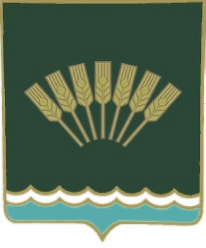 Администрация сельского поселенияОктябрьский сельсоветмуниципального районаСтерлитамакский район Республики Башкортостан